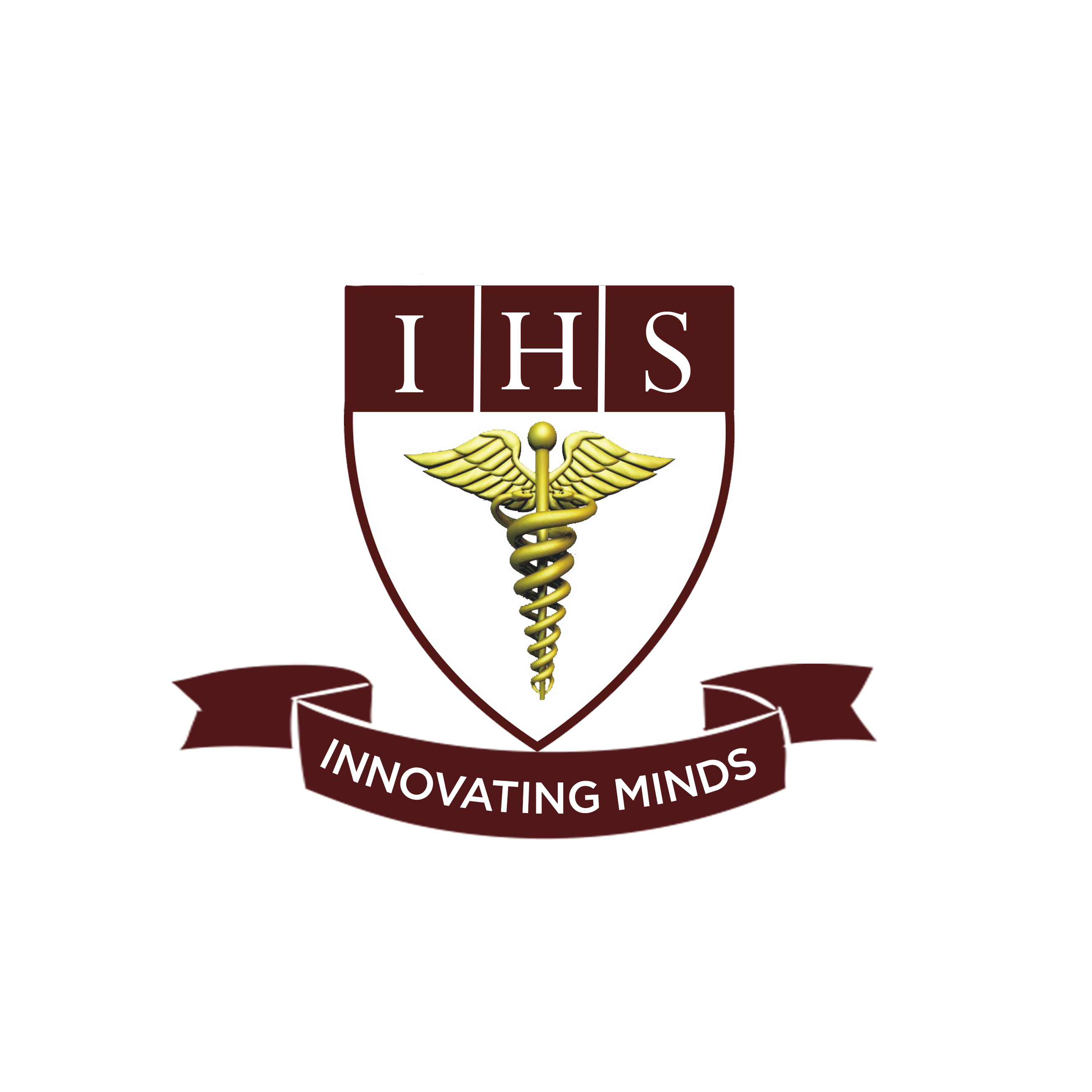 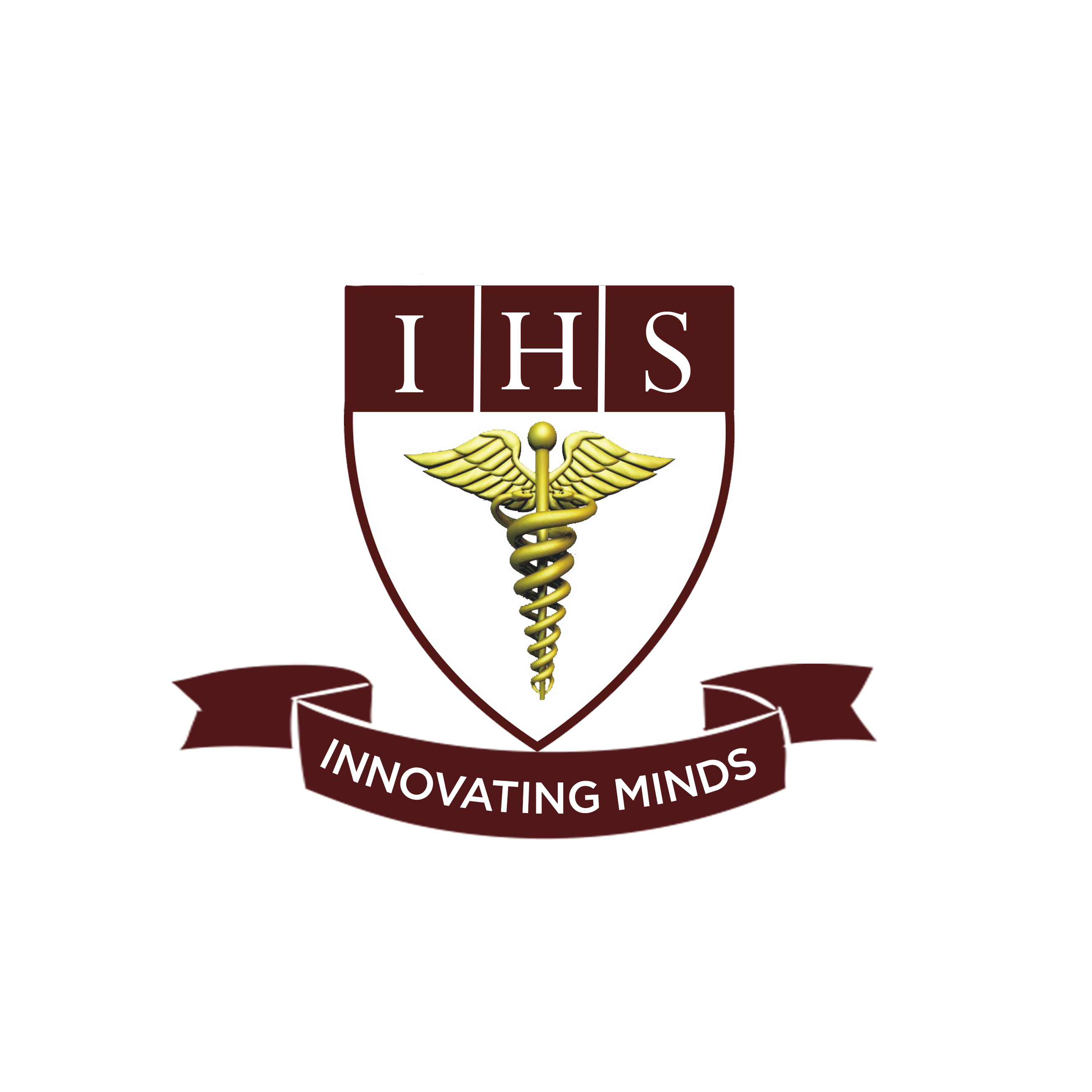 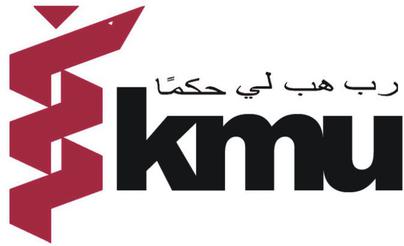 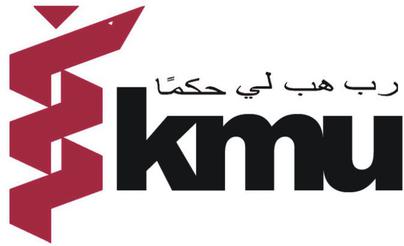  Institute Of Health Sciences  PeshawarCAREER OPPORTUNITIES Last date to apply is Thursday 2nd September, 2021.Shortlisted Candidates will be called for Demo/Test and interview.Mail your resume on info@ihs.edu.pk or drop at admin office on or before due date.IHS is an equal opportunity employer. Institute of health sciences near Hayatabad toll plaza ring road PeshawarPositionQualificationNo of PostExperienceGenderLecturer(Nursing)BSN4Fresh Students can ApplyMale/Female